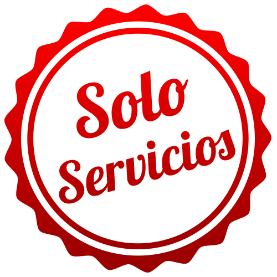 POR LOS LAGOS DEL SURSOLO SERVICIOS12 DIAS / 11 NOCHES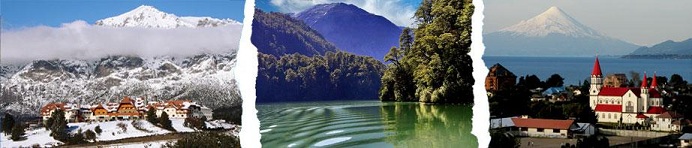 Programa incluye:BUENOS AIRES:Traslado Aeropuerto / Hotel / Aeropuerto03 noches de alojamiento en el hotel elegidoHD city tour (retorno por cuenta del pasajero)BARILOCHE:Traslado Aeropuerto / Hotel / Aeropuerto03 noches de alojamiento en el hotel elegidoExcursión Circuito ChicoCruce Andino Bariloche – Puerto Varas.PUERTO VARAS:02 noches de alojamiento en el hotel elegido con desayuno incluido.Traslado Hotel / Aeropuerto Puerto Varas.SANTAIGO:Traslado Aeropuerto SCL / Hotel / Aeropuerto SCL03 noches de alojamiento en el hotel elegido con desayuno incluido.HD City tourPRECIO POR PERSONA EN DOLARES AMERICANOS:NOTAS IMPORTANTES:Referente al paquete:Para viajar según vigencia de cada hotel (Ver Cuadro).Tarifas sujetas a cambios sin previo aviso.Tarifas de Niño. Consultar.Habitación Estándar. Servicios en Regular.Traslados NO aplica para vuelos nocturnos, estos tendrán suplemento. Consultar. Las cancelaciones están sujetas a la no devolución parcial o total de la reserva. Consultar.No Show: Si el pasajero no se presenta en el Hotel, se aplicará penalidad total.Blackouts: Consultar. Reconfirmar si aplican para Semana Santa, Feriados, Congresos, Vacaciones de Invierno, Navidad, Año Nuevo, Carnaval, etc.Sujeto a variación sin previo aviso y disponibilidad al momento de reservarTarifas válidas para pasajeros viajando por Turismo (individuales).Bariloche: Ascenso opcional, no incluido en el paquete.A tener en cuenta, si un pasajero es NO SHOW, el gasto de cancelación o el alojamiento no utilizado efectivamente, NO TIENE DEVOLUCION DE IVA y/o deberá pagar el impuesto del 21% a Domireps y gastos administrativos, bajo ningún concepto NOS HACEMOS RESPONSABLE DEL 21% DE IVA en caso que no pueda cobrársele al pasajero.A partir del día 02 de Enero de 2017 se debe adjuntar al pedido de reserva la copia legible (en formato pdf) de los pasaportes o documento de identidad válidos de cada uno de los pasajeros que viajen. Y al momento del Check in deberá presentar la misma documentación junto con el comprobante con sello migratorio. Esta información es fundamental para la aplicación de la tarifa reintegro de IVA (Impuesto al Valor Agregado) exclusivamente en alojamiento, solo para turistas extranjeros no residentes. En caso de NO SHOW o cancelación fuera de término se aplicará el IVA correspondiente junto a los gastos previstos por el hotel.CATEGORIA 3*: Two Hotel / Kenton Palace / Park Inn by Radisson / Principado de Asturias.CATEGORIA 4*: Esplendor Buenos Aires / Nh Edelweiss / Cabaña del Lago / Torremayor Prov.CATEGORIA 5*: Intercontinental / Villa Huinid Bustillos / Cumbres Puerto Varas / Sheraton Scl.No incluye pasajes aéreos, ya sea en vuelos nacionales y/o internacionales.Los paseos no tienen derecho a devolución en caso de NO tener tiempo hábil para realizarse.Nos reservamos el derecho de designar y/o modificar los días y horarios en que el pasajero realizará los recorridos.ITINERARIODÍA 01	LLEGADA A BUENOS AIRESLlegada a Buenos Aires. Recepción en aeropuerto y traslado a hotel seleccionado. DÍA 02	BUENOS AIRES – HD CITY TOURDescubra la Ciudad Autónoma de Buenos Aires comenzando por la Avenida 9 de Julio, el Teatro Lirico más importante de la Argentina Teatro Colon, Obelisco. Nos desviaremos por la Ave. De Mayo hasta el edificio del Congreso Nacional que junto con la Plaza de Mayo, la Catedral, la Casa de Gobierno y el Cabildo conforman el centro cívico porteño. Continuaremos hacia los barrios del Sur y el tradicional San Telmo donde el tango tuvo sus comienzos y el colorido barrio de La Boca con su típica calle Museo Caminito. Dirigiéndonos a los barrios del norte conoceremos Puerto Madero, Retiro y la exclusiva zona residencial de Palermo para finalizar con los elegantes cafés y restaurantes del barrio de la Recoleta, donde se encuentra uno de los más famosos cementerios del mundo.DÍA 03	BUENOS AIRESDesayuno. Día libre para compras o excursión opcional. (Alojamiento incluido).DÍA 04	BUENOS AIRES – BARILOCHEDesayuno. A la hora indicada traslado al Aeropuerto de Buenos Aires para su vuelo a Buenos Aires (Vuelo No incluido). Llegada a Buenos Aires. Recepción en aeropuerto y traslado a hotel seleccionado (alojamiento incluido).DÍA 05	BARILOCHE – HD CITY TOUR CIRCUITO CHICOEl viaje se inicia desde Bariloche por la Av. Exequiel Bustillo. El camino es asfaltado, sinuoso y bordea el lago Nahuel Huapi. En el km. 8 se encuentra Playa Bonita apreciándose allí la Isla Huemul. Luego de atravesar diferentes paisajes, se llega al pie del Cerro Campanario. Opcional aerosilla desde donde se observan los Lagos Nahuel Huapi y Perito Moreno, la Laguna el Trébol, Penínsulas San Pedro y Llao Llao, Isla Victoria, los Cerros Otto, López, Goye, Catedral y la Ciudad de Bariloche. Siguiendo Llao Llao, la capilla San Eduardo, joyas arquitectónicas de la región, sobre el lago Nahuel Huapi: Puerto Pañuelo. Continuando el trayecto se atravesarán las canchas de golf, puente Angostura sobre el río del mismo nombre que une los Lagos Moreno y Nahuel Huapi y Bahía López al pie del cerro homónimo. Más adelante se llega al Punto Panorámico, que constituye un balcón natural con vista sobre el Lago Moreno y Península Llao Llao. Luego se atraviesa el puente que cruza el Lago Moreno.DÍA 06	BARILOCHEDesayuno. Día libre para compras o excursión opcional. (Alojamiento incluido).DÍA 07	BARILOCHE – PUERTO VARAS (CRUCE ANDINO)Desayuno en el hotel. Salida desde su hotel hasta Puerto Pañuelo. Embarque y navegación de Lago Nahuel Huapi hasta el Brazo Blest y luego por éste hasta llegar a Puerto Blest. Continuación en ómnibus hasta Puerto Alegre en un pequeño recorrido y luego continuación en ómnibus en un recorrido total de 28 km. en el que se cruzarán las fronteras argentina y chilena realizando los trámites en Aduanas correspondientes estando en ese momento a una altura de 976 mts. Sobre el nivel del mar, rodeado de exuberante vegetación. Arribo a Peulla y tiempo libre. Continuación del Cruce Andino y salida en ómnibus hasta el Puerto de Peulla para embarcar nuevamente navegando el Lago de Todos Los Santos o Lago Esmeralda, durante un recorrido de 2 horas de duración hasta llegar a Petrohué, ubicado al pie del volcán Osorno (2.660 mts.) lugar donde hay un museo muy interesante referido a la topografía de los volcanes. Continuación en ómnibus pasando por los saltos de Petrohué, hacia la ciudad de Puerto Varas, bordeando en la mayor parte del camino, el Lago Llanquihue, uno de los mayores de Sud América, llegando a Puerto Varas, la Ciudad de las Rosas, y luego de 20 km. por la ruta Panamericana, arribo a Puerto Varas: Traslado al Hotel.DÍA 08	PUERTO VARASDesayuno. Día libre para compras o excursión opcional. (Alojamiento incluido).DÍA 09	PUERTO VARAS - SANTIAGODesayuno. A la hora indicada traslado al Aeropuerto de Puerto Varas para su vuelo a Santiago (Vuelo No incluido). Llegada a Santiago. Recepción en aeropuerto y traslado a hotel seleccionado (alojamiento incluido).DÍA 10	SANTIAGO – HD CITY TOURSu barrio Cívico comercial, centros modernos, Palacio Presidencial “La Moneda”, Plaza de Armas rodeada por edificios coloniales y modernos, la Catedral con su estilo neoclásico construida en 1748. Continuación por los barrios elegantes del siglo XIX: El Club Hípico uno de los más bellos hipódromos de Sudamérica, la antigua Escuela Militar, el Parque O’Higgins, Cerro San Cristóbal, Cerro Santa Lucia. Continuación hacia la zona alta de la ciudad conformada por edificios de moderna arquitectura, sectores residenciales.DÍA 11	SANTIAGODesayuno. Día libre para compras o excursión opcional. (Alojamiento incluido).DÍA 12	SANTIAGODesayuno. A la hora indicada traslado al Aeropuerto de Santiago para su retorno a Lima. FIN DE NUESTROS SERVICIOS.GENERALES:Tarifas NO son válidas para: Semana Santa, Fiestas Patrias, Navidad, Año Nuevo, grupos, fines de semana largos, días festivos en Perú y en destino, ferias, congresos y Blackouts.Tarifas solo aplican para peruanos y residentes en el Perú. Caso contrario, se podrá negar el embarque o cobrar al pasajero un nuevo boleto en la clase disponible.Servicios en Regular. No reembolsable, no endosable, ni transferible. No se permite cambios. Precios sujetos a variación sin previo aviso, tarifas pueden caducar en cualquier momento, inclusive en este instante por regulaciones del operador o línea aérea. Sujetas a modificación y disponibilidad al momento de efectuar la reserva. Consultar antes de solicitar reserva.Los traslados aplican para vuelos diurnos, no aplica para vuelos fuera del horario establecido (nocturno), para ello deberán aplicar tarifa especial o privado. Consultar.Pasajeros que no se presenten en el horario marcado para sus Traslados y/o Tours, el operador entenderá que han desistido del mismo. No habrá reintegro alguno, ni reclamos posteriores.Todas las cortesías son No reembolsables en caso no se brinden y están sujetas a variación.El Hotel se reserva el derecho de asignar la ubicación y acomodación de las habitaciones según la disponibilidad del Hotel en el Check In. Toda solicitud especifica estará sujeta a disponibilidad y no se podrá garantizar. Habitaciones triples o cuádruples solo cuentan con dos camas.Tarifas válidas para pasajeros de turismo, no validad para grupos, incentivos, ni corporativos.El pasajero se hace responsable de portar los documentos solicitados para realizar viaje (vouchers, boletos, entre otros) emitidos y entregados por el operador. Es indispensable contar con el pasaporte vigente con un mínimo de 6 meses posterior a la fecha de retorno. Domireps no se hace responsable por las acciones de seguridad y control de aeropuerto, por lo que se solicita presentar y contar con la documentación necesaria al momento del embarque y salida del aeropuerto. Visas, permisos notariales, entre otra documentación solicitada en migraciones para la realización de su viaje, son responsabilidad de los pasajeros. Todos los niños o jóvenes menores de 18 años deberán presentar documento de identificación mismo que estén con ambos padres. Caso estén viajando solamente con uno de los padres la autorización deberá ser con permiso notarial juramentado.Impuestos & Tasas Gubernamentales deberán ser pagados en destino por el pasajero.Domireps no se hace responsable por los tours o servicios adquiridos a través de un tercero inherente a nuestra empresa, tampoco haciéndose responsable en caso de desastres naturales, paros u otro suceso ajeno a los correspondientes del servicio adquirido. El usuario no puede atribuirle responsabilidad por causas que estén fuera de su alcance. En tal sentido, no resulta responsable del perjuicio o retraso por circunstancia ajenas a su control (sean causas fortuitas, fuerza mayor, pérdida, accidentes o desastres naturales, además de la imprudencia o responsabilidad del propio pasajero). Tipo de cambio s/.3.50 soles.Tarifas, queues e impuestos aéreos sujetos a variación y regulación de la propia línea aérea hasta la emisión de los boletos. Precios y taxes actualizados al día 26 de Diciembre del 2019.HOTELESMONSimpleDobleTripleVIGENCIAHOTELESMONSimpleDobleTripleVIGENCIACATEGORIA 3*USD18101155106902ENE-31MARCATEGORIA 4*USD21491280133002ENE-29FEBCATEGORIA 4*USD23291370144001MAR-31MARCATEGORIA 5*USD26291565155902ENE-31MAR